Тема «Обувь. Головные уборы».Для расширения лексического запаса родителям рекомендуется:рассмотреть различные виды обуви в магазине; в отделе головных уборов – закрепить названия;учить детей узнавать, различать и называть виды обуви и головных уборов;закреплять названия обуви и головных уборов  перед прогулкой;обратить внимание на отличительные особенности различных  видов обуви и головных уборов; на детали и предметы украшений;познакомить  с профессией сапожника, обувщика, шляпника.Игра: « Из каких частей состоит обувь».                            Цель. Закрепить название частей  обуви.                                  Материал. Картинки с изображением обуви.                       Ход игры.  Взрослый предлагает посмотреть на картинки, назвать части обуви.  Язычок, пятка, подошва, каблук, голенище, молния, застежка, ремешок, шнурок… 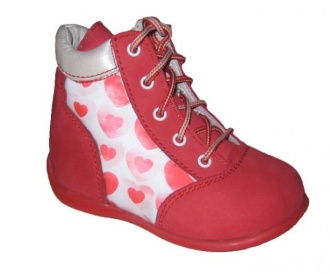 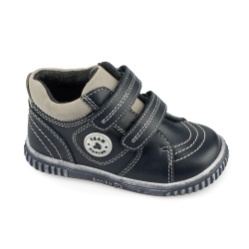 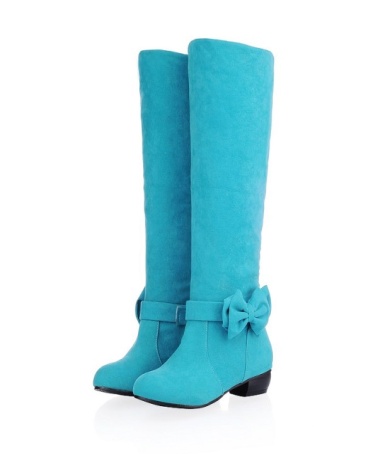 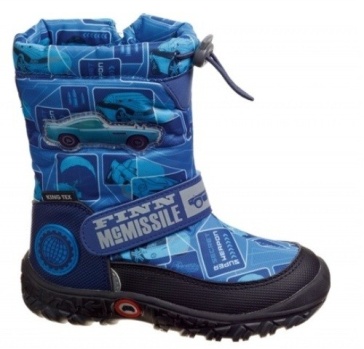 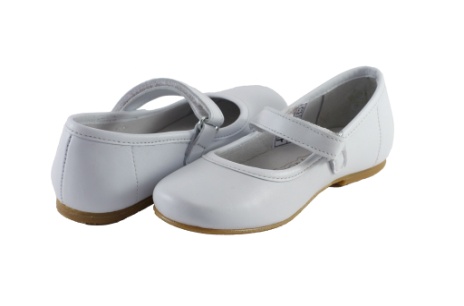 Игра: «Из чего - какой»? Цель: научить правильно образовывать относительные прилагательные. Ход игры. Закончи предложение по образцу: «Кепка из кожи (какая?) – кожаная кепка».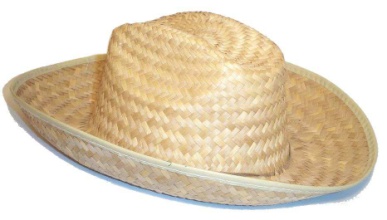 Кепка  из ситца (какая?) – ситцеваяШляпа из фетра (какая?) – фетроваяШапка из меха (какая?) – меховаяКолпак из хлопка (какой?) – хлопковый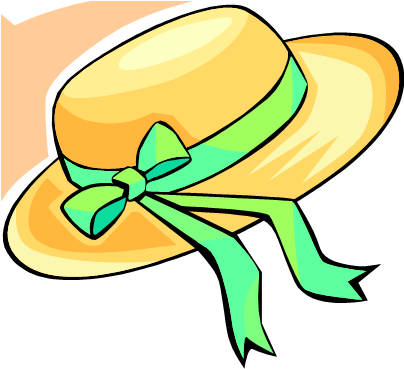 Берет из шерсти (какой?) – шерстянойШляпка из соломы (какая?) – соломенная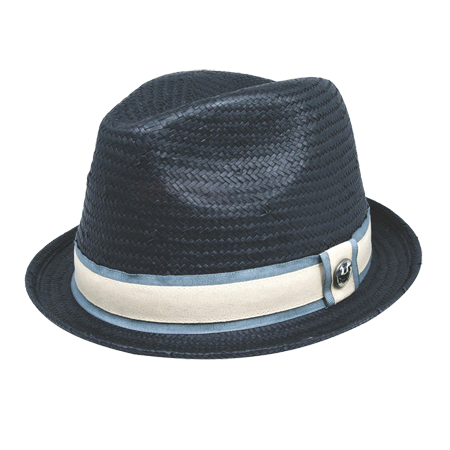 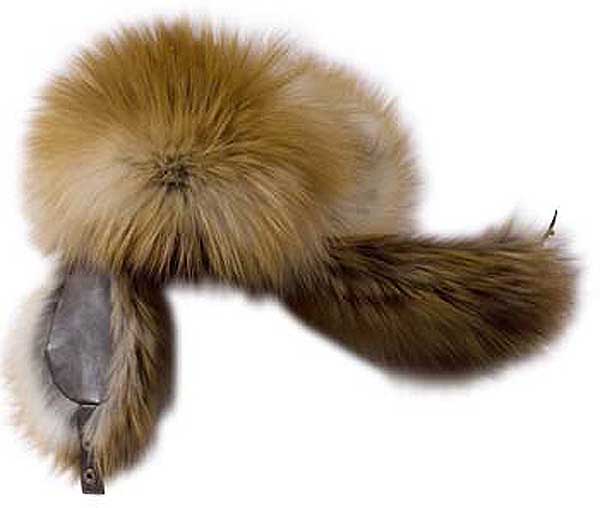 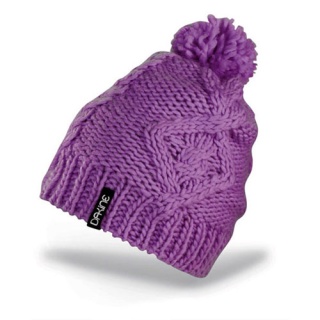 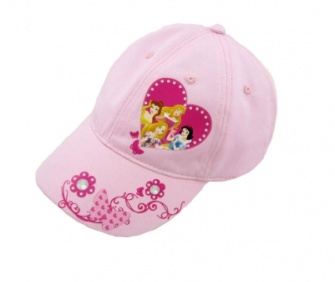 Игра: «Скажи наоборот»                                                             Цель: научить подбирать слова-противоположности.       Ход игры. Я начну, а ты продолжишь словом - наоборот. Грязные сапоги – чистые сапогиНовые ботинки – старые ботинкиЗавязывать шнурки – развязывать шнуркиПродавать обувь – покупать обувьНадевать шляпу – снимать шляпуУ туфель каблук – высокий, а у ботинок  - низкий.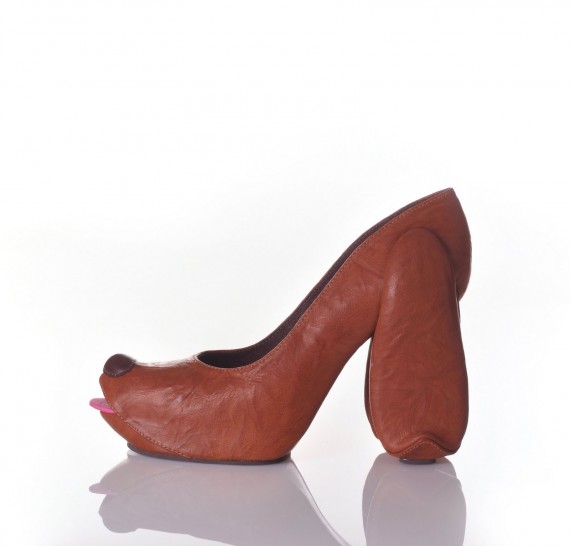 Босоножки на тонкой подошве, а кроссовки – на толстой.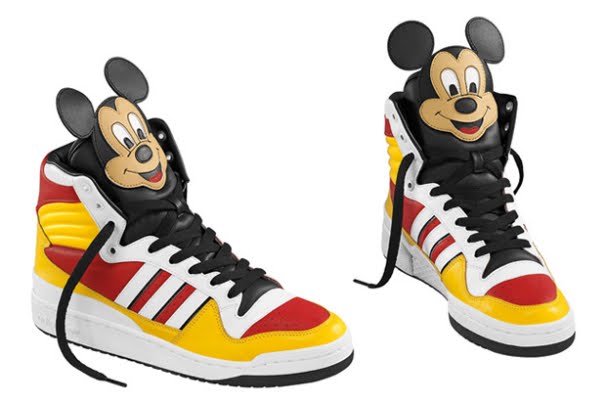 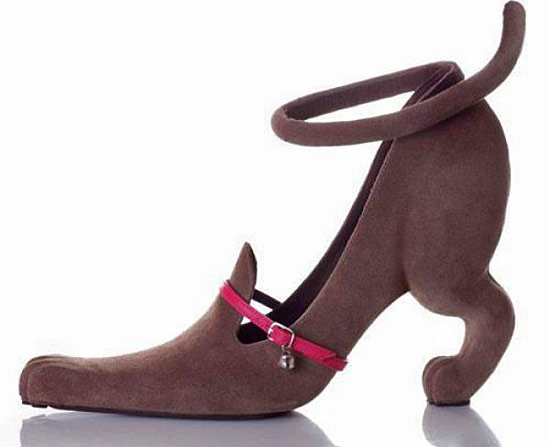 